﻿山东新和成药业有限公司2022年第四季度环境信息公开一、企业基础信息二、企业2022年环境监测方案企业采用连续在线自动监测与自行监测相结合的监测手段。三、企业排污信息1.固定源废气排放信息2.无组织废气排放信息3污水总排口废水排放信息4. 地下水、噪声、土壤、飞灰监测信息5. 山东新和成药业有限公司2022年危废处置报表6. 山东新和成药业有限公司2022年主要污染物总量控制年报四、山东新和成药业有限公司污染防治设施台账五、排污口分布情况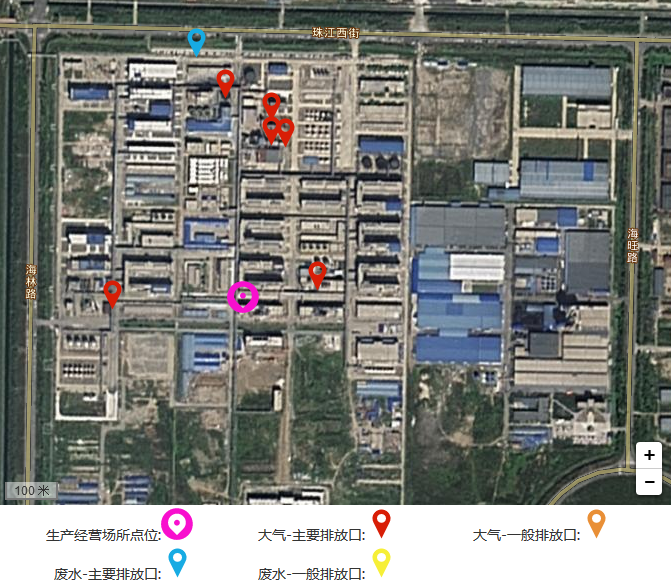 六、建设项目环保管理台账七、环境应急1、应急电话：0536-70388022、山东新和成药业有限公司突发环境事件应急预案备案证明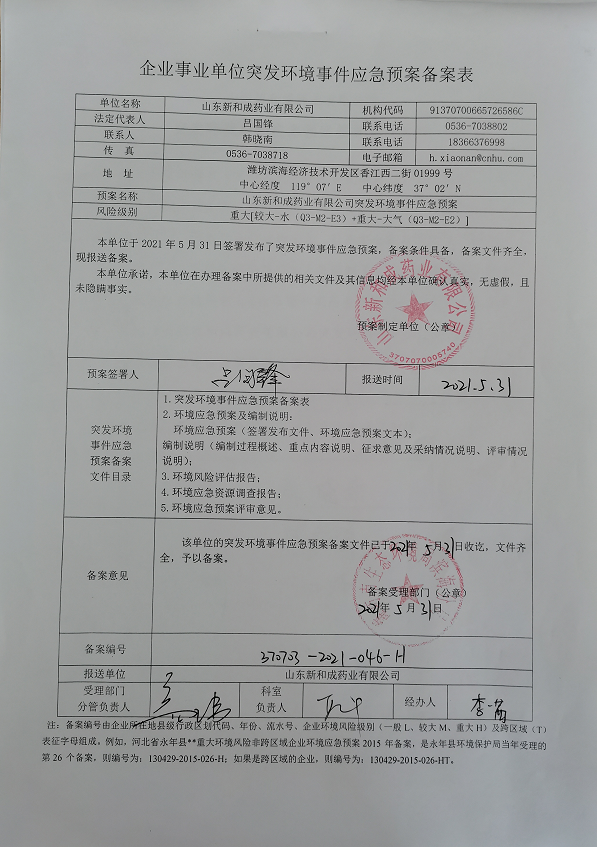 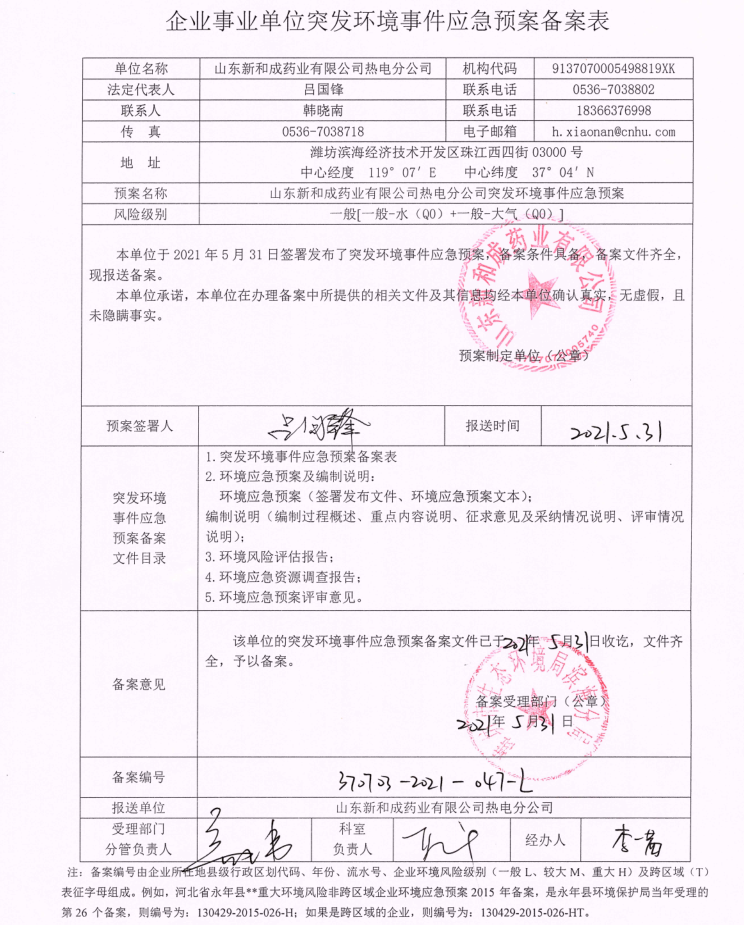 八、监测单位资质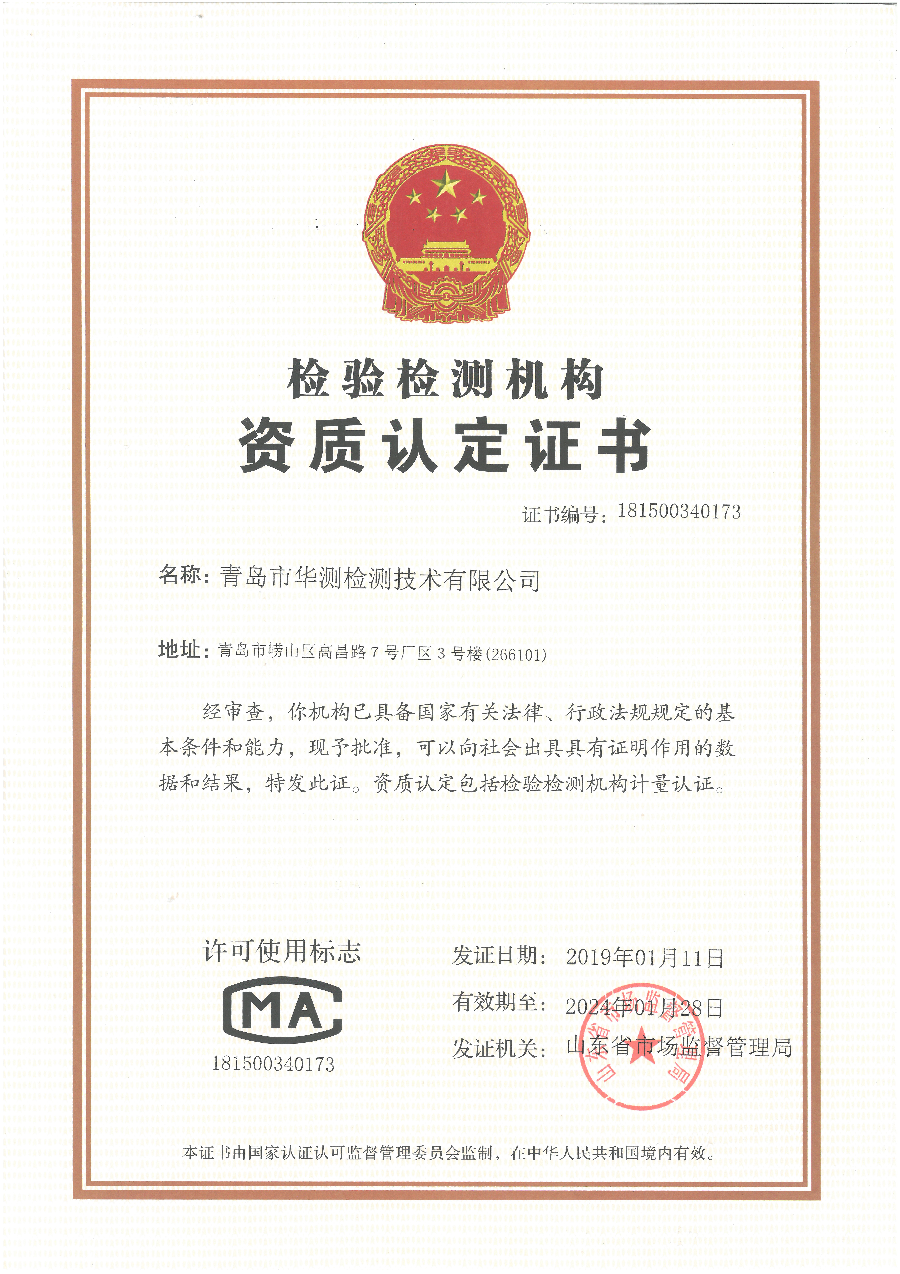 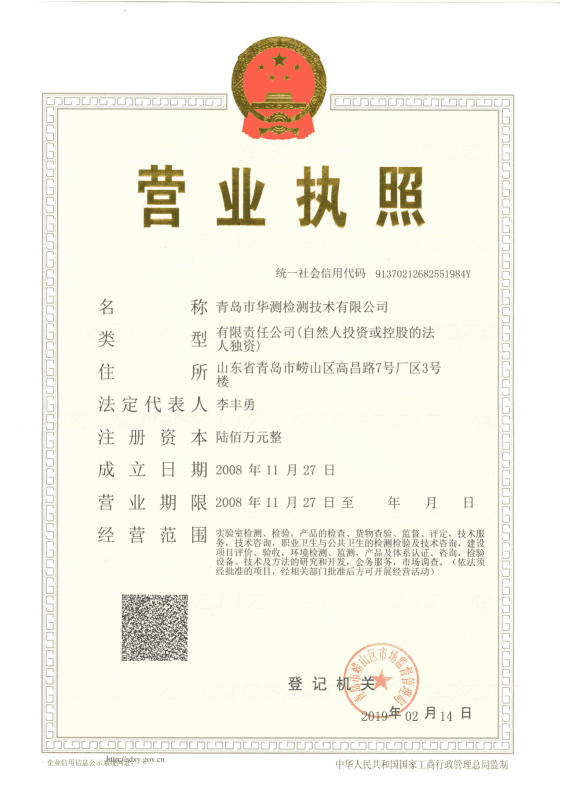 单位名称山东新和成药业有限公司统一社会信用代码91370700665726586C生产地址潍坊市滨海经济技术开发区香江西二街01999号地理位置东经 119°7′47″北纬 37°0′52″法定代表人吕国锋邮政编码261108环保联系人李庆辉联系电话0536-7038802行业类别香料、香精制造电子邮箱sd.hbb@cnhu.com生产周期330天/年委托监测机构青岛市华测检测技术有限公司主要产品及规模主要产品：20000 t/a柠檬醛、10000t/a芳樟醇、3000t/a香茅醇、3000t/a香叶醇、1500t/a橙花醇等主要产品：20000 t/a柠檬醛、10000t/a芳樟醇、3000t/a香茅醇、3000t/a香叶醇、1500t/a橙花醇等主要产品：20000 t/a柠檬醛、10000t/a芳樟醇、3000t/a香茅醇、3000t/a香叶醇、1500t/a橙花醇等单位简介山东新和成药业有限公司由浙江新和成股份有限公司投资建设，从事香精香料的生产和销售。公司成立于2007年8月，占地1200亩。荣获“国家高新技术企业”、“单项制造业冠军产品”、“中国轻工业行业香料十强企业”第一名、“中国香料香精化妆品行业领军企业”、“山东省质量奖”、“山东省精细化工十强企业”、“潍坊市环境友好企业”等称号，2018年获批国家级博士后科研工作站。山东新和成药业有限公司由浙江新和成股份有限公司投资建设，从事香精香料的生产和销售。公司成立于2007年8月，占地1200亩。荣获“国家高新技术企业”、“单项制造业冠军产品”、“中国轻工业行业香料十强企业”第一名、“中国香料香精化妆品行业领军企业”、“山东省质量奖”、“山东省精细化工十强企业”、“潍坊市环境友好企业”等称号，2018年获批国家级博士后科研工作站。山东新和成药业有限公司由浙江新和成股份有限公司投资建设，从事香精香料的生产和销售。公司成立于2007年8月，占地1200亩。荣获“国家高新技术企业”、“单项制造业冠军产品”、“中国轻工业行业香料十强企业”第一名、“中国香料香精化妆品行业领军企业”、“山东省质量奖”、“山东省精细化工十强企业”、“潍坊市环境友好企业”等称号，2018年获批国家级博士后科研工作站。项目监测地点监测内容监测频率废气RTO排气筒挥发性有机物固定源VOCs在线自动监测废气RTO排气筒氮氧化物、硫化氢自行监测每月一次废气RTO排气筒二氧化硫、颗粒物、自行监测每季度一次废气RTO排气筒丙酮、甲醇、甲醛、甲苯、酚类、苯系物、臭气浓度、氨、丙烯醛自行监测每半年一次废气一期、二期气液焚烧炉排气筒颗粒物、二氧化硫、氮氧化物、一氧化碳、氯化氢烟气CEMS在线自动监测废气一期、二期气液焚烧炉排气筒挥发性有机物、锡、锑、铜、锰、镍、钴及其化合物自行监测每月一次废气一期、二期气液焚烧炉排气筒焚烧炉渣热灼减率自行监测每季度一次废气一期、二期气液焚烧炉排气筒氟化氢、臭气浓度、氨、硫化氢、酚类、甲醇、苯系物、丙酮、二噁英类自行监测每半年一次废气乙炔排气筒颗粒物自行监测每季度一次废气1#导热油炉排气筒氮氧化物自行监测每月一次废气1#导热油炉排气筒颗粒物、二氧化硫、烟气黑度自行监测每年一次废气2#导热油炉排气筒氮氧化物自行监测每月一次废气2#导热油炉排气筒颗粒物、二氧化硫、烟气黑度自行监测每年一次废气药业厂界无组织废气氯化氢、挥发性有机物、甲醇、苯系物、甲苯、丙烯醛、甲醛、硫化氢、氨、酚类、臭气浓度自行监测每季度一次废水药业污水总排口PH、化学需氧量、氨氮、总磷、总氮在线自动监测废水药业污水总排口五日生化需氧量（BOD5）、悬浮物、石油类、氟化物、全盐量、挥发酚、色度、硫酸盐、铜、镍、可吸附有机卤化物、甲苯、甲醛、氯化物、粪大肠菌群、总有机碳、苯酚自行监测每季度一次地下水厂内观察井化学需氧量、石油类、铜、PH值、氨氮、硫化物、氟化物自行监测每季度一次地下水厂内观察井地下水37项常规指标自行监测每年一次噪声厂界昼间噪声、夜间噪声自行监测每季度一次土壤厂内pH、锌、石油类、土壤45项自行监测每年一次序号排放口检测因子检测数值mg/Nm3规定限值mg/Nm3对标标准1一期气液焚烧炉排气筒（35m）非甲烷总烃5.9660达标《挥发性有机物排放标准第6部分：有机化工行业》（DB37/ 2801.6—2018）1一期气液焚烧炉排气筒（35m）锡、锑、铜、锰、镍、钴及其化合物0.0030632达标《危险废物焚烧污染控制标准》(GB 18484-2020)2RTO排气筒（50m）颗粒物1.710达标《山东省区域性大气污染物综合排放标准》（DB37/2376-2019）2RTO排气筒（50m）二氧化硫ND50达标《山东省区域性大气污染物综合排放标准》（DB37/2376-2019）2RTO排气筒（50m）氮氧化物12100达标《山东省区域性大气污染物综合排放标准》（DB37/2376-2019）2RTO排气筒（50m）硫化氢0.023达标《有机化工企业污水处理厂（站）挥发性有机物及恶臭污染物排放标准》（DB37/3161-2018）2RTO排气筒（50m）二甲苯ND8达标《挥发性有机物排放标准第6部分：有机化工行业》（DB37/ 2801.6—2018）2RTO排气筒（50m）吡啶ND20达标《挥发性有机物排放标准第6部分：有机化工行业》（DB37/ 2801.6—2018）2RTO排气筒（50m）非甲烷总烃7.4660达标《挥发性有机物排放标准第6部分：有机化工行业》（DB37/ 2801.6—2018）3二期气液焚烧炉排气筒（50m）颗粒物1.510达标《山东省区域性大气污染物综合排放标准》（DB37/2376-2019）3二期气液焚烧炉排气筒（50m）二氧化硫4.0550达标《山东省区域性大气污染物综合排放标准》（DB37/2376-2019）3二期气液焚烧炉排气筒（50m）氮氧化物46.8100达标《山东省区域性大气污染物综合排放标准》（DB37/2376-2019）3二期气液焚烧炉排气筒（50m）一氧化碳4.71100达标《危险废物焚烧污染控制标准》(GB 18484-2020)3二期气液焚烧炉排气筒（50m）氯化氢1.8760达标《危险废物焚烧污染控制标准》(GB 18484-2020)3二期气液焚烧炉排气筒（50m）二噁英ng-TEQ/m30.430.5达标《危险废物焚烧污染控制标准》(GB 18484-2020)3二期气液焚烧炉排气筒（50m）锡、锑、铜、锰、镍、钴及其化合物0.0043862达标《危险废物焚烧污染控制标准》(GB 18484-2020)3二期气液焚烧炉排气筒（50m）非甲烷总烃7.8660达标《挥发性有机物排放标准第6部分：有机化工行业》（DB37/ 2801.6—2018）41#导热油炉排气筒（50m）氮氧化物28100达标《锅炉大气污染物排放标准》（DB37/2374-2018）41#导热油炉排气筒（50m）颗粒物2.610达标《锅炉大气污染物排放标准》（DB37/2374-2018）41#导热油炉排气筒（50m）二氧化硫ND50达标《锅炉大气污染物排放标准》（DB37/2374-2018）41#导热油炉排气筒（50m）烟气黑度<1级1级达标《锅炉大气污染物排放标准》（DB37/2374-2018）52#导热油炉排气筒（40m）氮氧化物39100达标《锅炉大气污染物排放标准》（DB37/2374-2018）52#导热油炉排气筒（40m）颗粒物2.410达标《锅炉大气污染物排放标准》（DB37/2374-2018）52#导热油炉排气筒（40m）二氧化硫ND50达标《锅炉大气污染物排放标准》（DB37/2374-2018）52#导热油炉排气筒（40m）烟气黑度<1级1级达标《锅炉大气污染物排放标准》（DB37/2374-2018）6乙炔排气筒（25m）颗粒物3.210达标《山东省区域性大气污染物综合排放标准》（DB37/2376-2019）山东新和成药业有限公司厂界无组织废气排放信息山东新和成药业有限公司厂界无组织废气排放信息山东新和成药业有限公司厂界无组织废气排放信息山东新和成药业有限公司厂界无组织废气排放信息山东新和成药业有限公司厂界无组织废气排放信息山东新和成药业有限公司厂界无组织废气排放信息序号检测因子检测数值mg/Nm3规定限值mg/Nm3对标标准1非甲烷总烃0.72达标《挥发性有机物排放标准第6部分：有机化工行业》（DB37/ 2801.6—2018）2甲苯1.30.2达标《挥发性有机物排放标准第6部分：有机化工行业》（DB37/ 2801.6—2018）3硫化氢ND0.03达标《有机化工企业污水处理厂（站）挥发性有机物及恶臭污染物排放标准》（DB37/ 3161—2018）4氨0.1371.0达标《有机化工企业污水处理厂（站）挥发性有机物及恶臭污染物排放标准》（DB37/ 3161—2018）5臭气浓度（无量纲）<1020达标《有机化工企业污水处理厂（站）挥发性有机物及恶臭污染物排放标准》（DB37/ 3161—2018）6苯系物0.00131.0达标《有机化工企业污水处理厂（站）挥发性有机物及恶臭污染物排放标准》（DB37/ 3161—2018）7甲醇ND12达标《大气污染物综合排放标准》(GB16297-1996)二级标准8甲醛ND0.2达标《大气污染物综合排放标准》(GB16297-1996)二级标准9酚类ND0.08达标《大气污染物综合排放标准》(GB16297-1996)二级标准10丙烯醛ND0.4达标《大气污染物综合排放标准》(GB16297-1996)二级标准11氯化氢ND0.2达标《大气污染物综合排放标准》(GB16297-1996)二级标准山东新和成药业有限公司污水总排口废水排放信息山东新和成药业有限公司污水总排口废水排放信息山东新和成药业有限公司污水总排口废水排放信息山东新和成药业有限公司污水总排口废水排放信息山东新和成药业有限公司污水总排口废水排放信息山东新和成药业有限公司污水总排口废水排放信息序号检测因子检测数值mg/L规定限值mg/L对标标准1PH（无量纲）6.94-8.556-9达标潍坊市滨海经济开发区先进制造产业园污水处理厂污水处置协议2化学需氧量4071000达标潍坊市滨海经济开发区先进制造产业园污水处理厂污水处置协议3氨氮5.85100达标潍坊市滨海经济开发区先进制造产业园污水处理厂污水处置协议4总氮15.4120达标潍坊市滨海经济开发区先进制造产业园污水处理厂污水处置协议5总磷2.9220达标潍坊市滨海经济开发区先进制造产业园污水处理厂污水处置协议6悬浮物34500达标潍坊市滨海经济开发区先进制造产业园污水处理厂污水处置协议7五日生化需氧量205400达标潍坊市滨海经济开发区先进制造产业园污水处理厂污水处置协议8氟化物0.391.5达标潍坊市滨海经济开发区先进制造产业园污水处理厂污水处置协议9全盐量56706000达标潍坊市滨海经济开发区先进制造产业园污水处理厂污水处置协议10石油类0.771达标潍坊市滨海经济开发区先进制造产业园污水处理厂污水处置协议11挥发酚ND0.2达标潍坊市滨海经济开发区先进制造产业园污水处理厂污水处置协议12硫酸盐552600达标潍坊市滨海经济开发区先进制造产业园污水处理厂污水处置协议13总铜0.007740.5达标潍坊市滨海经济开发区先进制造产业园污水处理厂污水处置协议14甲苯ND0.1达标潍坊市滨海经济开发区先进制造产业园污水处理厂污水处置协议15可吸附有机卤化物0.1841达标潍坊市滨海经济开发区先进制造产业园污水处理厂污水处置协议16甲醛0.470.5达标潍坊市滨海经济开发区先进制造产业园污水处理厂污水处置协议17总有机碳283/达标潍坊市滨海经济开发区先进制造产业园污水处理厂污水处置协议18色度（倍）40500达标潍坊市滨海经济开发区先进制造产业园污水处理厂污水处置协议19总镍0.0250.05达标潍坊市滨海经济开发区先进制造产业园污水处理厂污水处置协议20氯化物1330/达标潍坊市滨海经济开发区先进制造产业园污水处理厂污水处置协议21苯酚ND0.3达标潍坊市滨海经济开发区先进制造产业园污水处理厂污水处置协议22二甲苯ND0.4达标潍坊市滨海经济开发区先进制造产业园污水处理厂污水处置协议23粪大肠菌群（个/L）901000达标潍坊市滨海经济开发区先进制造产业园污水处理厂污水处置协议序号监测点位检测因子检测因子检测数值规定限值对标标准1厂内观察井pH（无量纲）pH（无量纲）8.1-8.2<5.5或>9.0达标《地下水质量标准》（GB/T14848-2017）V类水标准1厂内观察井石油类mg/L石油类mg/LND/达标《地下水质量标准》（GB/T14848-2017）V类水标准1厂内观察井耗氧量（mg/L)耗氧量（mg/L)38.5>10达标《地下水质量标准》（GB/T14848-2017）V类水标准1厂内观察井铜（mg/L)铜（mg/L)0.00301>1.5达标《地下水质量标准》（GB/T14848-2017）V类水标准1厂内观察井氨氮（mg/L)氨氮（mg/L)1>1.5达标《地下水质量标准》（GB/T14848-2017）V类水标准1厂内观察井硫化物（mg/L)硫化物（mg/L)ND>0.1达标《地下水质量标准》（GB/T14848-2017）V类水标准1厂内观察井氟化物（mg/L)氟化物（mg/L)2.52>2.0达标《地下水质量标准》（GB/T14848-2017）V类水标准2药业厂界L eq（A）昼间53.165达标《工业企业厂界环境噪声排放标准》（GB12348-2008）3类功能区标准2药业厂界L eq（A）夜间47.355达标《工业企业厂界环境噪声排放标准》（GB12348-2008）3类功能区标准3飞灰热酌减率%热酌减率%2.8<5达标《危险废物焚烧污染控制标准》(GB 18484-2020)2022年危险废物汇总表2022年危险废物汇总表2022年危险废物汇总表2022年危险废物汇总表2022年危险废物汇总表2022年危险废物汇总表2022年危险废物汇总表2022年危险废物汇总表2022年危险废物汇总表2022年危险废物汇总表2022年危险废物汇总表2022年危险废物汇总表2022年危险废物汇总表2022年危险废物汇总表2022年危险废物汇总表2022年危险废物汇总表2022年危险废物汇总表2022年危险废物汇总表2022年危险废物汇总表2022年危险废物汇总表废物编号废物名称产生量T原有贮存量T剩余贮存量T单位自行利用/处置单位自行利用/处置委外处置委外处置委外处置委外处置委外处置委外处置委外处置委外处置委外处置委外处置委外处置委外处置委外处置废物编号废物名称产生量T原有贮存量T剩余贮存量T山东新和成药业有限公司山东新和成药业有限公司山东新和成维生素有限公司山东新和成维生素有限公司处置利用单位：鑫广绿环再生资源股份有限公司                      处置利用单位：鑫广绿环再生资源股份有限公司                      处置利用单位：渤瑞环保股份有限公司处置利用单位：渤瑞环保股份有限公司处置利用单位：佛士特环保                     处置利用单位：佛士特环保                     处置利用单位：北控环境有限公司            处置利用单位：北控环境有限公司            处置利用单位：日照磐钰环保科技有限公司处置利用单位：日照磐钰环保科技有限公司库存损失废物编号废物名称产生量T原有贮存量T剩余贮存量T利用处置方式利用处置量利用处置方式利用处置量利用处置方式转移利用处置量利用处置方式转移利用处置量利用处置方式转移利用处置量利用处置方式转移利用处置量利用处置方式转移利用处置量900-249-08废矿物油0.3400 0.0000 0.0000 0.3400000900-013-11精馏残渣274.3620 27.9660 0.3940 0焚烧226.874000075.06900-015-13废树脂2.4048 1.2152 0.0000 0焚烧3.620000900-046-49污泥908.3480 4.7820 28.2300 0焚烧884.90000900-013-11精馏残液21903.5670 102.2400 382.2400 焚烧10430.317焚烧11016.430176.8200900-407-06高浓度废水2472.0600 10.0600 38.4600 焚烧570.22焚烧864.680712.4868.66227.62900-407-06高浓度废液2120.0200 0.0000 50.8800 焚烧0焚烧002069.1400900-041-49废包装物86.6235 5.2920 0.2415 0焚烧91.6740000900-041-49废吸附剂15.5000 0.0000 0.0000 0焚烧15.50000772-003-18焚烧飞灰314.4290 26.4750 7.3440 00填埋333.560填埋00271-006-50废催化剂33.3246 3.6130 31.7516 0焚烧5.186000回收0900-039-49废活性炭0.2400 0.0000 0.2400 0焚烧00000900-047-49实验室废液2.8000 0.0000 0.0000 2.800000900-041-49废包装桶31.1200 0.0000 0.0000 00焚烧0清洗利用31.1200900-047-49废试剂瓶4.3410 0.6390 0.0000 000焚烧4.9800山东新和成药业有限公司2022年主要污染物总量控制年报山东新和成药业有限公司2022年主要污染物总量控制年报山东新和成药业有限公司2022年主要污染物总量控制年报山东新和成药业有限公司2022年主要污染物总量控制年报山东新和成药业有限公司2022年主要污染物总量控制年报序号污染物名称实际排放量（t/a）许可排放量（t/a）达标情况1颗粒物0.57411.226达标2二氧化硫0.60814.006达标3氮氧化物16.28976.713 达标4挥发性有机物36.797150.1942达标5氨氮7.394563.935达标6总氮16.56877.064达标7COD204.43639.355达标序号排污口编号污染防治设施名称数量投运时间处理工艺设计处理能力实际处理能力运行时间运行状态1DA001一期气液焚烧炉12017.06低氮燃烧技术+SNCR脱硝(设置在余热锅炉中)+烟气急冷+干法脱酸和活性炭吸附+布袋除尘+湿法脱酸1.8t/h1.4t/h7920h停车备用2DA002RTO12014.06预处理后的车间废气通过废气输送系统直接进入RTO处理，达标后通过50m排气筒排放。5万Nm3/h4万Nm3/h7920h在运3DA003二期气液焚烧炉12019.11低氮燃烧技术+SNCR脱硝(设置在余热锅炉中)+烟气急冷+干法脱酸和活性炭吸附+布袋除尘+烟气再循环+湿法脱酸+PTFE换热消白3t/h3t/h7920h在运4DA004乙炔除尘器12009.10布袋除尘20000Nm3/h5000Nm3/h3960h在运5DA005二期导热油炉12017.10SCR6000Nm3/h5000Nm3/h7920h在运6DA006一期导热油炉12017.10SCR10000Nm3/h8000Nm3/h7920h在运7DW001污水处理站12009.04隔油+混凝沉淀+气浮+水解+VLR氧化沟+臭氧氧化+Hydro-Clear过滤4000m3/d2000m3/d8760h在运序号项目名称环评编制单位环评批复环评批复竣工批复竣工批复序号项目名称环评编制单位批复日期批复文号批复日期批复文号1.2万吨/年异植物醇、5000吨/年芳樟醇、3000吨/年柠檬醛工程项目潍坊市环科院2008.1.21潍环审字（2008）21号2010.3.11潍环验[2010]38号3000t/a二氢茉莉酮酸甲酯、6000t/a异戊醛建设项目山东省环科院2008.7.23鲁环审字（2008）135号2014.7.9鲁环验[2014]116号900t/a叶醇（酯）、600t/a覆盆子酮建设项目山东省环科院2009.1.5鲁环审字（2009）13号2011.5.30鲁环验[2011]40号1000t/a乙酸芳樟酯、500t/a四氢芳樟醇建设项目潍坊市环科院2009.2.12潍环审字（2009）14号2011.5.18潍环验[2011]76号3000t/a环戊酮、3200t/a异戊烯醇建设项目潍坊市环科院2010.1.8潍滨环审字（2010）3号2014.4.3潍滨环验[2014]3号1.37万吨/年柠檬醛衍生物、500吨/年丁内酯项目潍坊市环科院2011.6.25潍环审字（2011）148号2014.7.22019.8.29潍环验[2014]4号二期自主验收15000吨/年柠檬醛技改项目潍坊市环科院2011.6.25潍环审字（2011）149号2016.1.252020.7.31潍环验〔2016〕6号二期自主验收减少燃煤废气和工艺废气处理升级项目潍坊市环科院2014.5.19潍滨环表审14012号2017.1.5潍滨环表验〔2017〕1号年产10000吨薄荷醇（脑）、5000吨香兰素、2000吨铃兰吡喃建设项目潍坊市环科院2014.12.31潍滨环审字［2014］35号2017.1.5潍滨环验〔2017〕5号3000t/a环戊酮装置技改及危废资源减量化项目潍坊市环科院2016.10.28潍滨环审字〔2016〕20号2018.6.22自主验收公示年产9000吨麦芽酚、8000吨桂醛、1600吨女贞醛、1000吨苯乐戊醇、100吨乙酸己酯及多功能中试建设项目潍坊市环科院2017.2.24潍滨环审字〔2017〕8号2019.8.29一期自主验收二期气液焚烧炉项目潍坊市环科院2019.5.5潍滨环审字〔2019〕2号2020.6.29自主验收公示4万吨香精香料系列产品项目潍坊市环科院2019.10.29潍环审字〔2019〕B23号2022.2.25/2023.1.13一期、二期自主验收1.4万吨合成香料、8000段异戊烯醇及叶醇后处理资源化利用项目潍坊市环科院2020.8.7潍环审字〔2020〕B24号2022.2.25/2023.1.13一期、二期自主验收1.3万吨年合成香料（年产5000吨芳樟醇 1000吨乙基柠檬腈等）扩产技改项目潍坊市环科院2022.6.23潍环审字〔2022〕B44号2023.1.13一期自主验收3.01万吨合成香料及中间体（年产4000吨乙酸芳樟酯、3600吨四氢芳樟醇等）扩产技改项目潍坊市环科院2022.10.12潍环审字〔2022〕B68号正在建设香料扩建及多功能车间项目潍坊市环科院2022.10.15潍环审字〔2022〕B72号正在建设